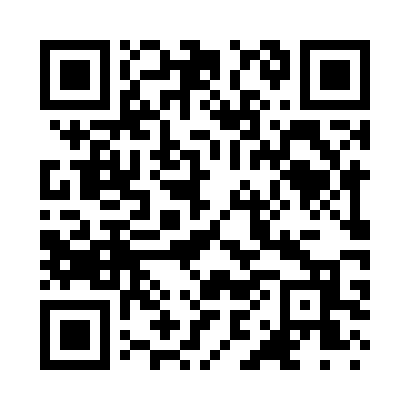 Prayer times for Zacarter, Louisiana, USAMon 1 Jul 2024 - Wed 31 Jul 2024High Latitude Method: Angle Based RulePrayer Calculation Method: Islamic Society of North AmericaAsar Calculation Method: ShafiPrayer times provided by https://www.salahtimes.comDateDayFajrSunriseDhuhrAsrMaghribIsha1Mon4:506:081:084:438:099:262Tue4:516:081:084:438:089:263Wed4:516:091:094:438:089:264Thu4:526:091:094:448:089:255Fri4:526:091:094:448:089:256Sat4:536:101:094:448:089:257Sun4:536:101:094:448:089:258Mon4:546:111:094:448:089:249Tue4:556:111:094:458:089:2410Wed4:556:121:104:458:079:2411Thu4:566:121:104:458:079:2312Fri4:576:131:104:458:079:2313Sat4:576:131:104:458:069:2214Sun4:586:141:104:468:069:2215Mon4:596:141:104:468:069:2116Tue4:596:151:104:468:059:2117Wed5:006:151:104:468:059:2018Thu5:016:161:104:468:059:2019Fri5:016:171:114:468:049:1920Sat5:026:171:114:468:049:1921Sun5:036:181:114:468:039:1822Mon5:046:181:114:468:039:1723Tue5:046:191:114:478:029:1624Wed5:056:191:114:478:029:1625Thu5:066:201:114:478:019:1526Fri5:076:211:114:478:009:1427Sat5:086:211:114:478:009:1328Sun5:086:221:114:477:599:1229Mon5:096:221:114:477:589:1230Tue5:106:231:114:477:589:1131Wed5:116:241:104:477:579:10